FORMULARZ ZGŁOSZENIOWYdo udziału w pracach Komisji Konkursowej opiniującej oferty w otwartym konkursie ofert na realizację zadania publicznego w zakresie wspierania rodziny i systemu pieczy zastępczej na terenie Powiatu Szamotulskiego Imię i nazwisko kandydata	___________________________________________________Adres do korespondencji	___________________________________________________Data urodzenia		___________________________________________________Telefon kontaktowy		___________________________________________________Nazwa organizacji pozarządowej lub podmiotu ______________________________________________________________________________________________________________Oświadczam, że:wyrażam zgodę na zgłoszenie mojej osoby do Komisji Konkursowej do opiniowania złożonych ofert w otwartym konkursie ofert na realizację zadania publicznego  w zakresie prowadzenia wspierania rodziny i systemu pieczy zastępczej na terenie Powiatu Szamotulskiego posiadam obywatelstwo polskie i korzystam w pełni z praw publicznych, 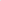 nie reprezentuję organizacji/podmiotów biorących udział w konkursie, wyrażam zgodę na gromadzenie i przetwarzanie moich danych osobowych dla celów związanych z realizacją procedury konkursowej dotyczącej rozpatrywania ofert organizacji pozarządowych na realizację zadania publicznego, wyłącznie dla celów konkursu, zgodnie z ustawą z dnia 10 maja 2018 r. o ochronie danych osobowych  (Dz. U. z 2019 r. poz. 1781 ze zm.) oraz rozporządzeniem Parlamentu Europejskiego  i Rady (UE) 2016/679 z 27.04.2016 r. w sprawie ochrony osób fizycznych w związku z przetwarzaniem danych osobowych i w sprawie swobodnego przepływu takich danych oraz z uchylenia dyrektywy 95/46/WE (ogółem rozporządzenie o ochronie danych), zwanych „RODO”.    czytelny podpis kandydata na członka komisji____________________________	         ________________________________                      (data)                                                                 (podpis osoby/osób wskazującej/wskazujących                                                                                                                                        upoważnionych do reprezentowania organizacji)                                                                                                                                                                            